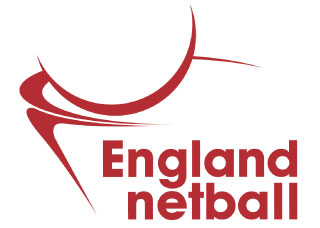 Editing the website through WidgetsTo change your ENgage league website content, please follow this guidance:Paste the ENgage league website url into your browser (The one that the committee member sent you)Enter your ENgage login credentials in the ‘Username’ and ‘Password’ fieldsSelect ‘Preview’ on the top right-hand menu Click the ‘Edit Widget’ or ‘Edit Content’ button located on the top right-hand corner of the widget that you wish to amendDependant on which section you have clicked, please view the further guidance created specifically for each section, located here. 